Elamjad Neji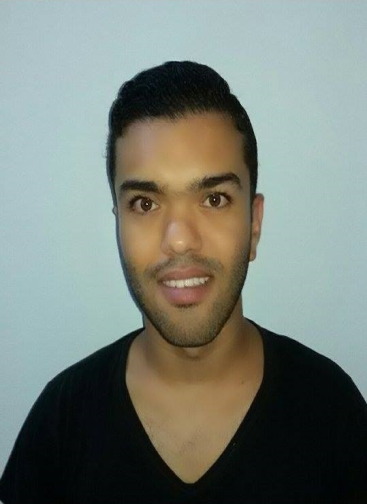 Zaghouan 1100 Tunis(+216) 2107209lamjed.nejie@yahoo.fr         Technicien Supérieur en Génie CivilFORMATIONS :Année2016 : Obtention d’un diplôme de formation Autodesk Robot structural : (module Bâtiment,                        Module Charpente Métallique, module  Ouvrage d’art)                          Année2016 : Obtention d’un diplôme de formation AUTOCAD 2D/3DAnnée 2013 : Obtention d’un diplôme de formation de Handicap InternationalAnnée 2012 : Obtention d’un diplôme technicien supérieure en Génie CivilAnnée 2008 : Obtention d’un diplôme du baccalauréat Science ExpérimentaleEXPERIENCES :2015/2016 :   Contrat Service Civil Volontaire : Croissant Rouge Tunisien.  Missions : Assister à des séances d'accompagnement organisées périodiquement.Faire des activités humanitaires2014/2015 : Contrat Service Civil Volontaire : Croissant Rouge TunisienMissions : Assister à des séances d'accompagnement organisées périodiquement.Faire des activités humanitaires.2013/2014 : Enquêteur chez Handicap International (2 mois).Missions : Faire des enquêtes pour mieux connaitre les différents types d’handicap les plus rencontrés dans les pays, les conditions de vie ménages et processus éventuels d’appauvrissement où vivent des personnes en situation d’ handicap.2012/2013 : Stage à la société MHETLI TOUMI DES TRAVEAUX PUBLIQUES (4 mois)Missions : Suivie les travaux d’exécution d’un ensemble résidentiel composé de 86 logements et des appartements.Faire le planning, dessiner les plans sur AUTOCAD, Faire le métré de chantier2011/2012 :     Stage à la société KALLEL DE BATIMANT  (2mois)Missions :   Suivie les travaux d’exécution d’une boutique de Parfum FATALE.2011/2012 : Stage à la société immobilière FATMA EZZAHRA (3mois)Missions : Suivie les travaux d’exécution d’un ensemble résidentielle. Faire le planning, le métré, dessiner le plan d’installation.2009/2010 : Stage a la société nationale immobilière de Tunisie (1mois)Missions : Suivie les travaux d’exécution d’un ensemble résidentielle. Refaire les plans sur AUTOCAD.COMPETENCES Informatiques : Outils bureautiques (Word, Excel, PowerPoint, Access…).Logicielle :   AutoCAD  2D/3D, Autodesk robot  Structural LANGUEAnglai: lu, écrit.Français : Bon niveau (lu, écrit, parlé)CENTRE D’INTERET  Voyage Peintre Natation 